岩手県立遠野病院 会計年度任用職員 募集案内●受付期間　 １１月　１日(火)～１１月３０日(水)●採用面接　 １２月中旬～　　　　　 　岩手県立遠野病院ホームページアドレス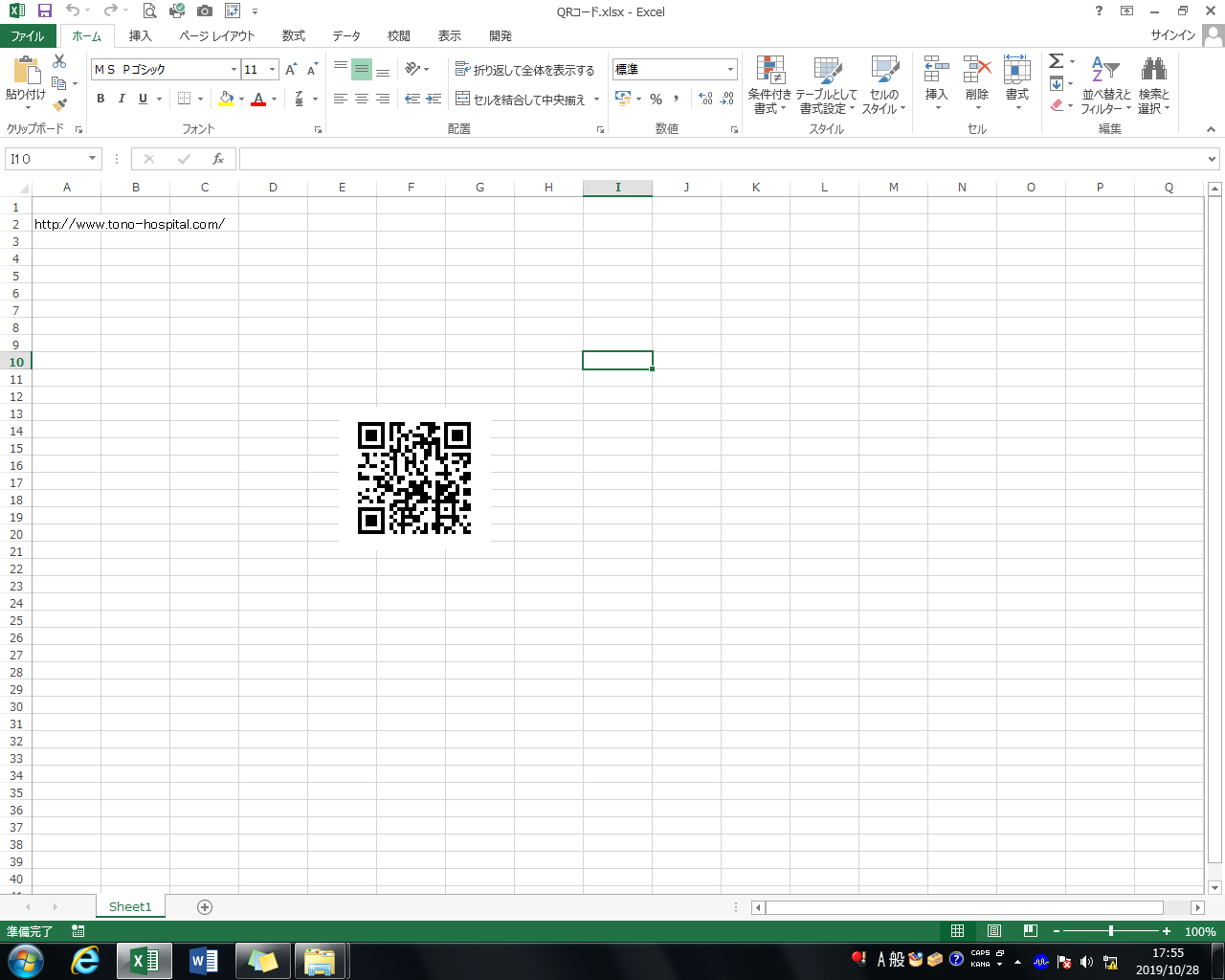 http://www.tono-hospital.com/令和元年度岩手県立遠野病院会計年度任用職員を次のとおり募集します。採用については、書類及び面接での選考を行います。１　募集職種、採用予定人員、必要資格２　勤務地３　応募資格　次の各号の一つに該当する方は、応募できません。   (1)  成年被後見人又は被保佐人（準禁治産者を含む）   (2)  禁錮以上の刑に処せられ、その執行を終わるまで又はその執行を受けることがなくなるまでの者   (3)  岩手県職員として懲戒免職の処分を受け、当該処分の日から２年を経過しない者   (4)  日本国憲法又はその下に成立した政府を暴力で破壊することを主張する政党その他団体を結成し、又はこれに加入した者　　※　日本国籍を有しない方も応募できます。（「１０　日本国籍を有しない方の任用について」をご覧ください。）４　日程等５　応募方法６　選考の方法及び内容　　書類（履歴書）評価及び面接による選考７　合格者の発表※　採用選考の結果を有料で連絡・通知することはありません。８　任用期間　　令和５年４月１日から令和６年３月３１日まで　　※勤務成績によっては、任用期間終了後に再度任用する場合があります。９　給与等 (1)  給料（フルタイム勤務（週38時間45分勤務）の例）　　　（採用前の職務経験を基に給与月額が計算されます。）※１ 週の勤務時間が38時間45分（フルタイム）を下回る場合は、上記給料月額を勤務時間数で割り落とした額となります。（事務補助員週30時間勤務の例：147,400円×30時間/38.75時間＝114,116円）　　※２ 今後、常勤職員の給与改定が行われた場合、給料の額が変更となる場合があります。 (2)  手当上記給料に加えて、通勤手当、超過勤務手当、休日給、夜勤手当、宿日直手当、特殊勤務手当（夜間看護手当、分娩手当、待機手当等）、勤務状況等に応じて支給されます。(3)　期末手当（ボーナス）年２回、６月と１２月に支給されます。 (4)  給料年額支給例（※個人によって異なります。）　　　①事務補助員の場合（職務経験５年程度）約２６０万（超過勤務手当含む。）②看護師の場合（職務経験５年程度）約３８０万（夜勤手当、夜間看護手当、超過勤務手当を含む。）　　　③臨床検査技師の場合（職務経験５年程度）　　　　約３２０万（宿日直手当、超過勤務手当含む。）　　　④調理師の場合（職務経験５年程度）約２４０万（超過勤務手当含む。）(5)  勤務条件等勤務時間は、フルタイムは週38時間45分（週休２日制）となります。パートタイムについては、希望を考慮して時間数を決定出来る職種もありますので、面接時に担当者へお伝えください。看護師は、原則として病棟勤務等二交代制(夜勤は原則月８回以内)に従事していただきます。年次有給休暇１０日／１年、夏季休暇５日／１年のほか、結婚休暇、忌引休暇の特別休暇（有給）があります。各種健康保険、労災保険、雇用保険に加入します。１０　日本国籍を有しない方の任用について(1)　選考の方法は、日本国籍を有する方と同一です。面接及び書類選考は日本語で行います。解答・書類への記載も日本語でしていただきます。 (2)　就職が制限されている在留資格の方は応募できません。１１　その他(1)  身体に障がいを有する場合等について、面接に際して支障のないよう配慮いたします。必要とする方は、申込時に電話又は文書等で申し出てください。(2)  応募手続などご不明な点については、岩手県立遠野病院事務局採用担当（電話0198-62-2222）に問い合わせください。◇面接会場案内図◇◇　岩手県立遠野病院　1階会議室　　岩手県遠野市松崎町白岩14地割74番地　　ＪＲ釜石線　遠野駅下車　綾織・達曽部線 等 バス8分　徒歩15分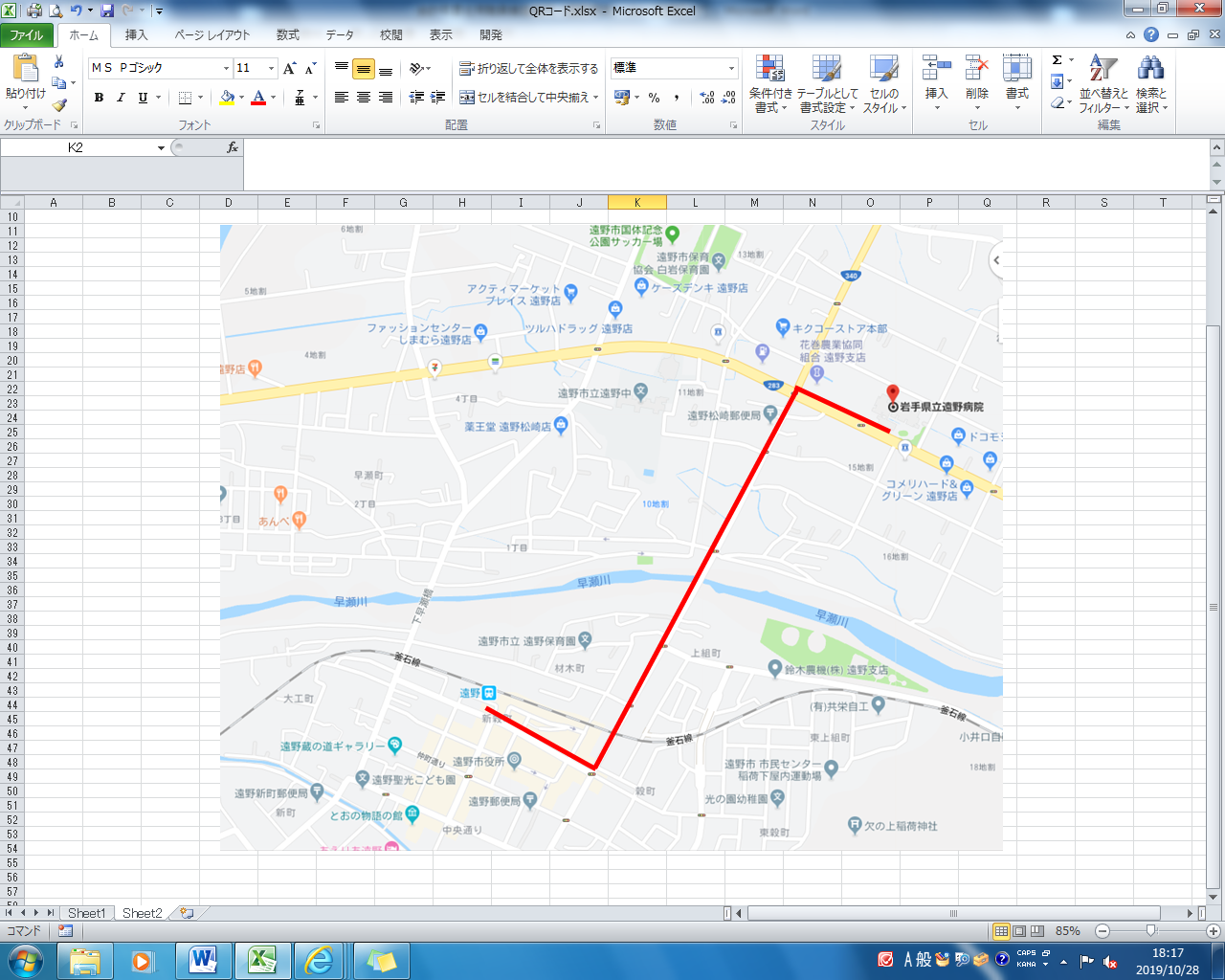 区分職　種採用予定人員採用予定人員必要資格職務内容区分職　種フルタイムパートタイム必要資格職務内容事務職事務補助員６人－パソコン（エクセル、ワード等）を使用した事務的業務の補助　等事務職医師事務補助員（医療クラーク）６人週30時間若干人－医師の指示に基づく文書作成等の事務補助医療技術職看護師３人週30時間程度若干人看護師免許－医療技術職准看護師３人週30時間程度若干人准看護師免許－医療技術職診療放射線技師週29時間程度若干人診療放射線技師免許－医療技術職臨床検査技師１人臨床検査技師免許－医療技術職視能訓練士週6時間程度若干人視能訓練士免許技能労務職看護補助者週35時間14人－看護師等の補助業務技能労務職運転技士２人普通自動車運転免許公用車の運転及び普通事務の補助技能労務職作業手週35時間２人－病院の環境美化　等技能労務職医療技術助手週29時間程度若干人－薬剤師等の医療技術職の事務補助地区病院等住　　所岩手中部地区岩手県立遠野病院遠野市松崎町白岩14地割74番地岩手中部地区大迫地域診療センター花巻市大迫町大迫第13地割20番１受付期間令和４年１１月１日（火)から１１月３０日(水)まで（当日消印有効）※持参の場合は土・日・祝日を除き、午前８時３０分から午後５時１５分まで受け付けます。面接日程令和４年１２月中旬※申込後に改めて指定する実施日時を履歴書へ記載の住所へ通知します。合格発表令和５年１月中旬申込書の請求申込書の請求【配布場所】岩手県立遠野病院事務局（大迫地域診療センター）【郵便で請求する場合】封筒の表に「会計年度任用職員募集案内請求」と朱書きし、あて先明記の返信用封筒（Ａ４判サイズ、切手不要。）を同封のうえ、遠野病院あてに請求してください。【メールで請求する場合】件名に「会計年度任用職員募集案内請求」、本文に送付先の郵便番号、住所及び氏名を記載のうえ、EA1008@pref.iwate.jpあて送信してください。【ホームページ】岩手県立遠野病院ホームページからダウンロードしてください。提出書類提出書類下記の書類に必要事項を記入し、提出してください。○　履歴書　　　･････････････････１部※本募集案内に添付している履歴書を使用してください。（病院ホームページからWord版を入手出来ます。）申込方法郵　送封筒の表に「会計年度任用職員応募」と朱書きしてください。１１月３０日(水)までの消印有効。（あて先：〒028-0541　岩手県遠野市松崎町白岩14地割74番地　遠野病院事務局）申込方法持　参土・日・祝日を除き午前８時３０分から午後５時１５分まで受け付けます。（場所：遠野病院事務局　）面接日の連絡面接日の連絡申込書を受理した方には、１２月９日(金)までに面接日に関する連絡をします。連絡が無い場合には、病院事務局までご連絡ください。期　　　日方　　　　　　　　　　　　　法１月中旬応募者全員に合否の結果を通知します。募集職種給与月額給与月額給与月額事務補助員147,400円～173,200円医師事務補助員147,400円～183,800円看護師178,200円～251,400円准看護師166,700円～229,700円診療放射線技師164,500円～222,800円臨床検査技師164,500円～222,800円視能訓練士164,500円～222,800円看護補助者133,400円～195,500円運転技士133,400円～195,500円作業手133,400円～170,600円医療技術助手133,400円～170,600円期　　別６月１２月合　　計支給割合１．３ヵ月１.３ヵ月２．６ヵ月